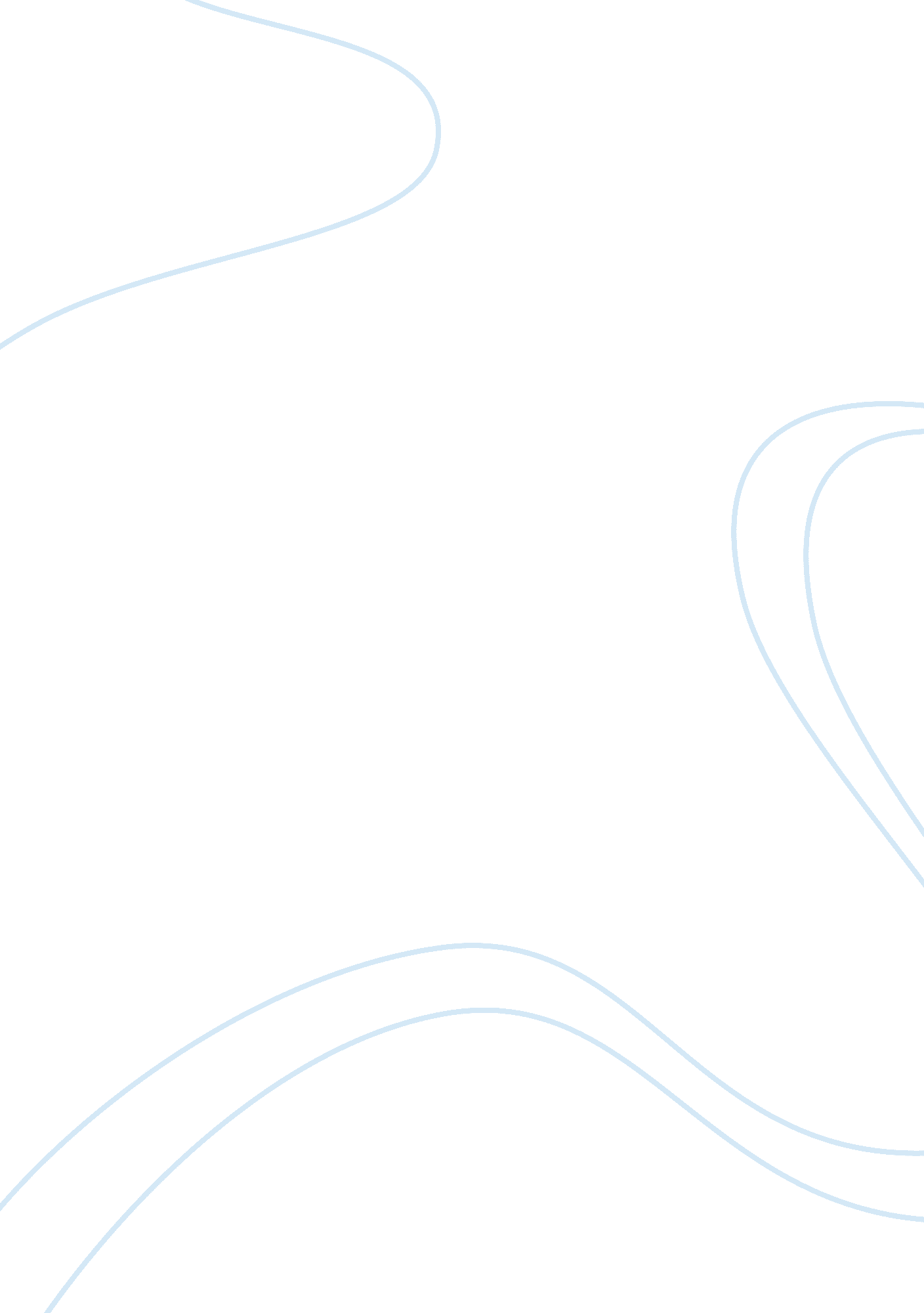 Analysis of the digital audio player industryBusiness, Industries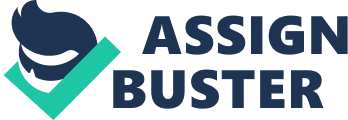 Digitaltechnologyis major breakthrough continues to grow in a fast pace. Several technology firms have explored on the potentials and opportunities of venturing to digital technology. Among digital innovations, digitalmusicplayers are regarded as the most dynamic. Thisobservationis evident in the growth of these gadgets in terms of sales and production. The digital music industry has established its presence and is becoming an influential economic booster. In addition, the influx of digital music players in the market suggests the positive demand among music consumers. Moreover, the clients being served by digital music players have expanded. Aside from music enthusiasts, digital music players are being used by various segments of the market that includes students, schools, public institutions, and even commercial organizations. II. Issues and Concerns The features of digital music players are the main reasons why players have gained market recognition. Digital music players are portable and require less space. Flash disk players are handy and can be carried to any points. Hard disk players are simply inserted in computers. Consumers are freed from the usual hassles experienced when buying similar products. In addition, digital music players only require small batteries to function. Unlike other gadgets, these players can be played even in far-flung areas. Digital players also come in varied memory sizes. Users who prefer more songs in their players can acquire players with high memory. Aside from those functions, flash disk players can be used to save documents and other important files. Although digital music players are created out of advance technologies, these gadgets are still considered as cheap. Digital music players cost less and are maintained easily. Before, music lovers prefer collecting compact discs of their favorite songs. The existence of digital music players eliminates the idea of stacking the discs in shelves. Instead, music enthusiasts can just collect their chosen music and store in the player. It saves space and reduces the financial burden of users. Moreover, consumers can simply collect more songs through the players without buying more discs. Some digital player makers offer free songs through their websites. Digital music players are one of the most hyped gadgets in the market. Every digital music player maker ensures that their products are well exposed in various target points. These companies have enough resources to fully advertise their new products. The most common form of promotion is through television and print. These makers see to it that their digital music players are well covered by media outlets. Another method of advertising the players is through the Internet. Product websites have been created by these makers to provide information and after sales support. Among the music gadgets available in the market, digital music players have a reputation of adding personal touch. Other music gadgets only include limited songs. But the songs in digital music players are preferred by the users. This is an important aspect that has driven digital music players to success. The players are user-friendly and consider the choice of the users. Digital music players are more than just gadgets but are also personal preference. Despite recent success, the digital music player industry has pressing concerns that are needed to be resolved. The most evident issue in the industry is the emergence of knock-offs. Some individuals and groups are destroying the credibility of digital music player makers by producing their own fake versions. Piracy is a major concern that has affected the industry for years. These fake versions are sold cheap in the market. Consumers who lack the knowledge on authentic digital music players end up buying knock-offs. As a result, users of fake players experience malfunctioning of gadgets. Competition is a positive aspect of the industry. The definition of competition changes when an alternative music player comes into the picture. As digital music players were emerging, there were few who warned the makers about Apple’s version. After the iPod was launched, digital music player makers noticed the decreasing market share of their products. The presence of the iPod is an obstacle in the industry. The Apple gadget has successfully replaced digital music players as the primary music gadget. There are worse news for digital music player makers as the iPod continue to improve its features. III. Recommendations The strategies of digital music player markets have to evolve on product development, marketing and piracy. Manufacturers have to improve the research base to determine possible changes in their current players. The development has to embrace the movements in technology and consider the preference of the users. Continuous monitoring of competitor performance is also important. This will allow makers to develop better players. In marketing digital music players, manufacturers have to define their targets. Despite iPod’s ascendance, it is still dubbed as expensive. This means that a great portion of the market can only afford other music players. Makers have to focus more on the lower earning bracket of the market. Because these consumers have no resources to purchase an iPod, then a digital music player is the best alternative. The marketing initiatives of digital music makers have to emphasize on the gadget’s reputation as a low cost option. It is important for digital music player manufacturers to fight piracy. The most effective way to limit its effects is to a rigorous information campaign. The digital music player makers have to ensure that consumers are aware of the original players and knock-offs. Government policies will also help the industry in solving piracy. Laws on intellectual property rights and prosecution of violators are possible steps for the government. Finally, the continuous public support for authentic digital music players have to be sustained. Conclusion It is undeniable that the digital music industry will remain upbeat. Users keep on growing and product development is a priority among makers. Digital music players are also being exposed to other markets. But there are concerns that have to be resolved. The iPod is still the main competitors of the industry. Piracy persists and damages the reputation of digital music player makers. The way to overcome these adversities requires the participation of the industry and its stakeholders. The possible courses of action involve aggressive information drives, accurate market targeting, and legislations to challenge piracy. References HarvardLaw School, (2000), Digital Music: Problems and Possibilities, Date accessed: 10 November 2007, from: < http://www. law. harvard. edu/> MP3 Players, the Basics and History, Date accessed: 10 November 2007, from: < http://www. mp3playerlimelight. com/> USA Today, (2005), Firestorm rages over lockdown on digital music. Date accessed: 10 November 2007, from: > http://www. usatoday. com> 